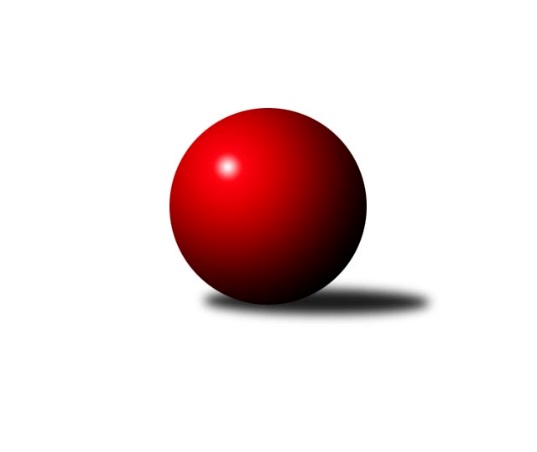 Č.22Ročník 2018/2019	27.4.2024 Východočeská soutěž skupina B 2018/2019Statistika 22. kolaTabulka družstev:		družstvo	záp	výh	rem	proh	skore	sety	průměr	body	plné	dorážka	chyby	1.	TJ Lokomotiva Česká Třebová B	22	20	0	2	224 : 40 	(109.5 : 32.5)	1742	40	1185	557	19.6	2.	Náchod C	22	18	1	3	186 : 78 	(85.5 : 58.5)	1620	37	1141	478	31.1	3.	KK Vysoké Mýto C	22	17	1	4	193 : 71 	(101.5 : 58.5)	1633	35	1134	499	26.8	4.	TJ Červený Kostelec C	22	16	0	6	182 : 82 	(90.5 : 45.5)	1668	32	1170	498	32.6	5.	SK Kuželky Přelouč B	22	12	1	9	144 : 120 	(87.5 : 58.5)	1653	25	1152	500	32	6.	TJ Tesla Pardubice C	22	12	0	10	136 : 128 	(66.5 : 83.5)	1576	24	1114	462	38.9	7.	TJ Tesla Pardubice B	21	10	1	10	119 : 133 	(71.0 : 73.0)	1675	21	1161	514	30.9	8.	SK SC Svitavy-Lány D	22	9	0	13	117 : 147 	(80.5 : 85.5)	1572	18	1114	458	39.1	9.	SK SC Svitavy-Lány C	22	8	0	14	103 : 161 	(70.0 : 92.0)	1604	16	1126	478	34.5	10.	TJ Tesla Pardubice D	22	7	1	14	107 : 157 	(68.0 : 84.0)	1587	15	1138	450	37.6	11.	SKP Kuželky Hradec Králové C	22	7	1	14	96 : 168 	(63.0 : 101.0)	1551	15	1098	453	43.4	12.	TJ Dvůr Králové nad Labem C	22	6	0	16	86 : 178 	(45.5 : 84.5)	1544	12	1097	447	45.5	13.	TJ Jiskra Ústí n/O - Hylváty B	22	4	0	18	81 : 183 	(57.5 : 100.5)	1540	8	1102	438	43.5	14.	SK Rybník B	21	4	0	17	62 : 190 	(49.5 : 88.5)	1531	8	1097	434	42.8Tabulka doma:		družstvo	záp	výh	rem	proh	skore	sety	průměr	body	maximum	minimum	1.	TJ Lokomotiva Česká Třebová B	11	11	0	0	120 : 12 	(56.5 : 7.5)	1813	22	1907	1751	2.	KK Vysoké Mýto C	11	11	0	0	119 : 13 	(65.0 : 23.0)	1732	22	1825	1637	3.	TJ Červený Kostelec C	11	10	0	1	108 : 24 	(43.5 : 16.5)	1667	20	1699	1626	4.	Náchod C	11	9	0	2	97 : 35 	(54.0 : 28.0)	1663	18	1721	1599	5.	SK Kuželky Přelouč B	11	7	1	3	82 : 50 	(48.5 : 27.5)	1683	15	1738	1571	6.	TJ Tesla Pardubice C	11	7	0	4	79 : 53 	(37.5 : 44.5)	1619	14	1665	1567	7.	TJ Tesla Pardubice D	11	7	0	4	76 : 56 	(41.5 : 34.5)	1630	14	1687	1578	8.	TJ Tesla Pardubice B	11	6	1	4	74 : 58 	(37.0 : 27.0)	1645	13	1729	1580	9.	SK SC Svitavy-Lány D	11	6	0	5	70 : 62 	(46.0 : 38.0)	1642	12	1776	1521	10.	SK SC Svitavy-Lány C	11	5	0	6	63 : 69 	(39.0 : 37.0)	1671	10	1852	1576	11.	TJ Dvůr Králové nad Labem C	11	5	0	6	58 : 74 	(32.0 : 36.0)	1554	10	1652	1410	12.	SKP Kuželky Hradec Králové C	11	4	1	6	57 : 75 	(38.0 : 48.0)	1573	9	1646	1434	13.	SK Rybník B	10	4	0	6	52 : 68 	(29.5 : 32.5)	1455	8	1520	1358	14.	TJ Jiskra Ústí n/O - Hylváty B	11	3	0	8	53 : 79 	(33.5 : 44.5)	1564	6	1700	1483Tabulka venku:		družstvo	záp	výh	rem	proh	skore	sety	průměr	body	maximum	minimum	1.	Náchod C	11	9	1	1	89 : 43 	(31.5 : 30.5)	1615	19	1696	1502	2.	TJ Lokomotiva Česká Třebová B	11	9	0	2	104 : 28 	(53.0 : 25.0)	1734	18	1839	1580	3.	KK Vysoké Mýto C	11	6	1	4	74 : 58 	(36.5 : 35.5)	1622	13	1717	1442	4.	TJ Červený Kostelec C	11	6	0	5	74 : 58 	(47.0 : 29.0)	1668	12	1749	1575	5.	SK Kuželky Přelouč B	11	5	0	6	62 : 70 	(39.0 : 31.0)	1649	10	1761	1505	6.	TJ Tesla Pardubice C	11	5	0	6	57 : 75 	(29.0 : 39.0)	1576	10	1664	1433	7.	TJ Tesla Pardubice B	10	4	0	6	45 : 75 	(34.0 : 46.0)	1682	8	1772	1613	8.	SK SC Svitavy-Lány D	11	3	0	8	47 : 85 	(34.5 : 47.5)	1582	6	1751	1442	9.	SK SC Svitavy-Lány C	11	3	0	8	40 : 92 	(31.0 : 55.0)	1597	6	1697	1497	10.	SKP Kuželky Hradec Králové C	11	3	0	8	39 : 93 	(25.0 : 53.0)	1548	6	1630	1434	11.	TJ Dvůr Králové nad Labem C	11	1	0	10	28 : 104 	(13.5 : 48.5)	1543	2	1640	1403	12.	TJ Jiskra Ústí n/O - Hylváty B	11	1	0	10	28 : 104 	(24.0 : 56.0)	1537	2	1729	1467	13.	TJ Tesla Pardubice D	11	0	1	10	31 : 101 	(26.5 : 49.5)	1587	1	1695	1443	14.	SK Rybník B	11	0	0	11	10 : 122 	(20.0 : 56.0)	1540	0	1599	1474Tabulka podzimní části:		družstvo	záp	výh	rem	proh	skore	sety	průměr	body	doma	venku	1.	Náchod C	13	11	1	1	112 : 44 	(50.0 : 34.0)	1618	23 	6 	0 	0 	5 	1 	1	2.	TJ Lokomotiva Česká Třebová B	13	11	0	2	128 : 28 	(60.5 : 21.5)	1728	22 	7 	0 	0 	4 	0 	2	3.	KK Vysoké Mýto C	13	9	1	3	109 : 47 	(56.0 : 38.0)	1644	19 	6 	0 	0 	3 	1 	3	4.	SK Kuželky Přelouč B	13	9	1	3	104 : 52 	(54.5 : 25.5)	1693	19 	5 	1 	1 	4 	0 	2	5.	TJ Červený Kostelec C	13	7	0	6	86 : 70 	(49.0 : 31.0)	1654	14 	5 	0 	1 	2 	0 	5	6.	TJ Tesla Pardubice B	12	6	1	5	73 : 71 	(37.0 : 37.0)	1682	13 	4 	1 	2 	2 	0 	3	7.	TJ Tesla Pardubice C	12	6	0	6	77 : 67 	(37.5 : 44.5)	1540	12 	4 	0 	3 	2 	0 	3	8.	SK SC Svitavy-Lány C	13	6	0	7	70 : 86 	(49.0 : 49.0)	1613	12 	3 	0 	4 	3 	0 	3	9.	SK SC Svitavy-Lány D	12	5	0	7	61 : 83 	(43.0 : 47.0)	1545	10 	3 	0 	2 	2 	0 	5	10.	TJ Tesla Pardubice D	13	4	1	8	63 : 93 	(42.5 : 53.5)	1592	9 	4 	0 	2 	0 	1 	6	11.	SK Rybník B	13	4	0	9	50 : 106 	(29.5 : 50.5)	1532	8 	4 	0 	3 	0 	0 	6	12.	SKP Kuželky Hradec Králové C	13	3	1	9	50 : 106 	(34.0 : 58.0)	1538	7 	2 	1 	3 	1 	0 	6	13.	TJ Dvůr Králové nad Labem C	12	3	0	9	42 : 102 	(25.0 : 51.0)	1510	6 	3 	0 	2 	0 	0 	7	14.	TJ Jiskra Ústí n/O - Hylváty B	13	2	0	11	43 : 113 	(38.5 : 65.5)	1513	4 	1 	0 	6 	1 	0 	5Tabulka jarní části:		družstvo	záp	výh	rem	proh	skore	sety	průměr	body	doma	venku	1.	TJ Lokomotiva Česká Třebová B	9	9	0	0	96 : 12 	(49.0 : 11.0)	1780	18 	4 	0 	0 	5 	0 	0 	2.	TJ Červený Kostelec C	9	9	0	0	96 : 12 	(41.5 : 14.5)	1684	18 	5 	0 	0 	4 	0 	0 	3.	KK Vysoké Mýto C	9	8	0	1	84 : 24 	(45.5 : 20.5)	1654	16 	5 	0 	0 	3 	0 	1 	4.	Náchod C	9	7	0	2	74 : 34 	(35.5 : 24.5)	1648	14 	3 	0 	2 	4 	0 	0 	5.	TJ Tesla Pardubice C	10	6	0	4	59 : 61 	(29.0 : 39.0)	1610	12 	3 	0 	1 	3 	0 	3 	6.	SK SC Svitavy-Lány D	10	4	0	6	56 : 64 	(37.5 : 38.5)	1623	8 	3 	0 	3 	1 	0 	3 	7.	TJ Tesla Pardubice B	9	4	0	5	46 : 62 	(34.0 : 36.0)	1652	8 	2 	0 	2 	2 	0 	3 	8.	SKP Kuželky Hradec Králové C	9	4	0	5	46 : 62 	(29.0 : 43.0)	1579	8 	2 	0 	3 	2 	0 	2 	9.	TJ Tesla Pardubice D	9	3	0	6	44 : 64 	(25.5 : 30.5)	1589	6 	3 	0 	2 	0 	0 	4 	10.	SK Kuželky Přelouč B	9	3	0	6	40 : 68 	(33.0 : 33.0)	1607	6 	2 	0 	2 	1 	0 	4 	11.	TJ Dvůr Králové nad Labem C	10	3	0	7	44 : 76 	(20.5 : 33.5)	1595	6 	2 	0 	4 	1 	0 	3 	12.	TJ Jiskra Ústí n/O - Hylváty B	9	2	0	7	38 : 70 	(19.0 : 35.0)	1582	4 	2 	0 	2 	0 	0 	5 	13.	SK SC Svitavy-Lány C	9	2	0	7	33 : 75 	(21.0 : 43.0)	1603	4 	2 	0 	2 	0 	0 	5 	14.	SK Rybník B	8	0	0	8	12 : 84 	(20.0 : 38.0)	1510	0 	0 	0 	3 	0 	0 	5 Zisk bodů pro družstvo:		jméno hráče	družstvo	body	zápasy	v %	dílčí body	sety	v %	1.	Marek Ledajaks 	KK Vysoké Mýto C 	38	/	21	(90%)		/		(%)	2.	Petr Holanec 	TJ Lokomotiva Česká Třebová B 	38	/	22	(86%)		/		(%)	3.	Jiří Hetych st.	TJ Lokomotiva Česká Třebová B 	36	/	22	(82%)		/		(%)	4.	Jiří Doucha st.	Náchod C 	30	/	20	(75%)		/		(%)	5.	Petra Stránská 	TJ Tesla Pardubice C 	28	/	19	(74%)		/		(%)	6.	Josef Ledajaks 	KK Vysoké Mýto C 	26	/	14	(93%)		/		(%)	7.	Josef Suchomel 	SK Kuželky Přelouč B 	26	/	22	(59%)		/		(%)	8.	Jana Klusáková 	SK SC Svitavy-Lány D 	24	/	13	(92%)		/		(%)	9.	Jiří Hetych ml.	TJ Lokomotiva Česká Třebová B 	24	/	13	(92%)		/		(%)	10.	Ladislav Zemánek 	TJ Tesla Pardubice B 	24	/	14	(86%)		/		(%)	11.	Martin Šnytr 	TJ Dvůr Králové nad Labem C 	24	/	14	(86%)		/		(%)	12.	Zdeněk Kejzlar 	TJ Červený Kostelec C 	24	/	15	(80%)		/		(%)	13.	Pavel Janko 	TJ Červený Kostelec C 	24	/	16	(75%)		/		(%)	14.	Miroslav Skala 	SK Kuželky Přelouč B 	24	/	18	(67%)		/		(%)	15.	Milan Hurdálek 	Náchod C 	23	/	18	(64%)		/		(%)	16.	Vladimír Vodička 	TJ Červený Kostelec C 	22	/	16	(69%)		/		(%)	17.	Jan Kmoníček 	TJ Lokomotiva Česká Třebová B 	22	/	17	(65%)		/		(%)	18.	Jaroslav Kaplan 	TJ Jiskra Ústí n/O - Hylváty B 	22	/	17	(65%)		/		(%)	19.	Pavel Doležal 	KK Vysoké Mýto C 	22	/	17	(65%)		/		(%)	20.	Antonín Baďura 	Náchod C 	22	/	18	(61%)		/		(%)	21.	Ivana Plchová 	SK SC Svitavy-Lány C 	21	/	21	(50%)		/		(%)	22.	Marie Drábková 	TJ Tesla Pardubice D 	20	/	16	(63%)		/		(%)	23.	Miroslav Zeman 	SK SC Svitavy-Lány D 	19	/	13	(73%)		/		(%)	24.	Antonín Martinec 	Náchod C 	19	/	14	(68%)		/		(%)	25.	Jiří Machač 	SKP Kuželky Hradec Králové C 	18	/	10	(90%)		/		(%)	26.	Kamil Mýl 	TJ Červený Kostelec C 	18	/	12	(75%)		/		(%)	27.	Zdeněk Číž 	SK Rybník B 	18	/	14	(64%)		/		(%)	28.	Antonín Škoda 	TJ Červený Kostelec C 	18	/	16	(56%)		/		(%)	29.	Lukáš Hubáček 	TJ Tesla Pardubice C 	18	/	16	(56%)		/		(%)	30.	Milan Pustaj 	SK Rybník B 	18	/	19	(47%)		/		(%)	31.	Ivana Brabcová 	TJ Tesla Pardubice D 	18	/	19	(47%)		/		(%)	32.	Patricie Hubáčková 	TJ Tesla Pardubice C 	17	/	18	(47%)		/		(%)	33.	Jakub Sokol 	TJ Lokomotiva Česká Třebová B 	16	/	9	(89%)		/		(%)	34.	Jiří Rejl 	TJ Dvůr Králové nad Labem C 	16	/	17	(47%)		/		(%)	35.	Jaroslav Havlas 	SK Kuželky Přelouč B 	16	/	19	(42%)		/		(%)	36.	Martin Kučera 	SK SC Svitavy-Lány D 	16	/	19	(42%)		/		(%)	37.	Jiří Zvejška 	KK Vysoké Mýto C 	14	/	9	(78%)		/		(%)	38.	Jana Bulisová 	TJ Tesla Pardubice B 	14	/	14	(50%)		/		(%)	39.	Petr Leinweber 	SK SC Svitavy-Lány C 	14	/	15	(47%)		/		(%)	40.	Ivan Brothánek 	Náchod C 	14	/	15	(47%)		/		(%)	41.	Irena Šrajerová 	SKP Kuželky Hradec Králové C 	14	/	20	(35%)		/		(%)	42.	Martina Nováková 	TJ Tesla Pardubice B 	13	/	14	(46%)		/		(%)	43.	Josef Širůček 	SK SC Svitavy-Lány C 	12	/	11	(55%)		/		(%)	44.	Matěj Mach 	TJ Jiskra Ústí n/O - Hylváty B 	12	/	12	(50%)		/		(%)	45.	Jiří Turek 	TJ Tesla Pardubice D 	12	/	14	(43%)		/		(%)	46.	Jiří Brabec 	TJ Tesla Pardubice D 	12	/	14	(43%)		/		(%)	47.	Iva Jetmarová 	SK SC Svitavy-Lány C 	12	/	22	(27%)		/		(%)	48.	Lukáš Doubek 	TJ Tesla Pardubice C 	11	/	16	(34%)		/		(%)	49.	Jiří Prokop 	SKP Kuželky Hradec Králové C 	10	/	6	(83%)		/		(%)	50.	Vojtěch Kollert 	TJ Červený Kostelec C 	10	/	11	(45%)		/		(%)	51.	Milan Novák 	TJ Tesla Pardubice B 	10	/	17	(29%)		/		(%)	52.	Zlata Hornychová 	SKP Kuželky Hradec Králové C 	10	/	17	(29%)		/		(%)	53.	Václav Neruda 	TJ Dvůr Králové nad Labem C 	10	/	17	(29%)		/		(%)	54.	Miroslav Šulc 	TJ Dvůr Králové nad Labem C 	10	/	18	(28%)		/		(%)	55.	Ondřej Pecza 	KK Vysoké Mýto C 	9	/	7	(64%)		/		(%)	56.	Dalimil Jetmar 	TJ Jiskra Ústí n/O - Hylváty B 	9	/	13	(35%)		/		(%)	57.	Libor Čaban 	TJ Jiskra Ústí n/O - Hylváty B 	8	/	4	(100%)		/		(%)	58.	Jan Zelinka 	SK SC Svitavy-Lány C 	8	/	8	(50%)		/		(%)	59.	Radim Pyták 	SK Kuželky Přelouč B 	8	/	10	(40%)		/		(%)	60.	Oldřich Hubáček 	TJ Tesla Pardubice C 	8	/	10	(40%)		/		(%)	61.	Jaroslav Polanský 	KK Vysoké Mýto C 	8	/	11	(36%)		/		(%)	62.	Miloslav Vaněk 	TJ Tesla Pardubice B 	8	/	14	(29%)		/		(%)	63.	Alena Prokopová 	SKP Kuželky Hradec Králové C 	8	/	16	(25%)		/		(%)	64.	Pavel Klička 	SK Kuželky Přelouč B 	6	/	3	(100%)		/		(%)	65.	Zdeněk Jaroš 	Náchod C 	6	/	3	(100%)		/		(%)	66.	Jakub Stejskal 	TJ Jiskra Ústí n/O - Hylváty B 	6	/	3	(100%)		/		(%)	67.	Ivan Šalda 	TJ Lokomotiva Česká Třebová B 	6	/	4	(75%)		/		(%)	68.	Jakub Hemerka 	KK Vysoké Mýto C 	6	/	5	(60%)		/		(%)	69.	Dušan Kasa 	SK Kuželky Přelouč B 	6	/	6	(50%)		/		(%)	70.	Jan Vaculík 	SK SC Svitavy-Lány D 	6	/	7	(43%)		/		(%)	71.	Marek Crlík 	TJ Tesla Pardubice B 	6	/	8	(38%)		/		(%)	72.	Matěj Drábek 	TJ Tesla Pardubice D 	6	/	13	(23%)		/		(%)	73.	Hana Krumlová 	TJ Tesla Pardubice D 	5	/	8	(31%)		/		(%)	74.	Veronika Hajná 	SKP Kuželky Hradec Králové C 	4	/	6	(33%)		/		(%)	75.	Stanislav Rücker 	TJ Jiskra Ústí n/O - Hylváty B 	4	/	7	(29%)		/		(%)	76.	Jan Herrman 	SK Rybník B 	4	/	11	(18%)		/		(%)	77.	Luboš Háva 	SK SC Svitavy-Lány D 	4	/	12	(17%)		/		(%)	78.	Lubomír Bačovský 	SK SC Svitavy-Lány D 	4	/	15	(13%)		/		(%)	79.	Pavel Sýkora 	SK SC Svitavy-Lány D 	2	/	1	(100%)		/		(%)	80.	Jan Chleboun 	KK Vysoké Mýto C 	2	/	1	(100%)		/		(%)	81.	Jiří Hanuš 	SK SC Svitavy-Lány D 	2	/	1	(100%)		/		(%)	82.	Ladislav Kočiš 	TJ Tesla Pardubice D 	2	/	2	(50%)		/		(%)	83.	Petr Rus 	SK SC Svitavy-Lány D 	2	/	2	(50%)		/		(%)	84.	Karel Janovský 	SK Kuželky Přelouč B 	2	/	3	(33%)		/		(%)	85.	Miloš Valach 	TJ Jiskra Ústí n/O - Hylváty B 	2	/	3	(33%)		/		(%)	86.	Aneta Klustová 	TJ Dvůr Králové nad Labem C 	2	/	3	(33%)		/		(%)	87.	Kateřina Bezdíčková 	SK Rybník B 	2	/	4	(25%)		/		(%)	88.	Marie Donátová 	TJ Tesla Pardubice B 	2	/	4	(25%)		/		(%)	89.	Vendelín Škuta 	SK Kuželky Přelouč B 	2	/	5	(20%)		/		(%)	90.	Miroslav Klusák 	SK SC Svitavy-Lány C 	2	/	5	(20%)		/		(%)	91.	Jan Hodr 	TJ Jiskra Ústí n/O - Hylváty B 	2	/	12	(8%)		/		(%)	92.	Pavel Renza 	SK Rybník B 	2	/	19	(5%)		/		(%)	93.	Petr John 	TJ Jiskra Ústí n/O - Hylváty B 	0	/	1	(0%)		/		(%)	94.	Monika Herrmanová 	SK Rybník B 	0	/	1	(0%)		/		(%)	95.	Martin Bryška 	TJ Jiskra Ústí n/O - Hylváty B 	0	/	2	(0%)		/		(%)	96.	Jaromír Svojanovský 	SK SC Svitavy-Lány C 	0	/	2	(0%)		/		(%)	97.	Jan Suchý 	SK Rybník B 	0	/	3	(0%)		/		(%)	98.	Hana Grosmanová 	TJ Dvůr Králové nad Labem C 	0	/	4	(0%)		/		(%)	99.	Tomáš Víšek 	SKP Kuželky Hradec Králové C 	0	/	5	(0%)		/		(%)	100.	Jiří Šafář 	SK Rybník B 	0	/	10	(0%)		/		(%)	101.	Miroslav Grünthal 	TJ Dvůr Králové nad Labem C 	0	/	11	(0%)		/		(%)	102.	Jana Fuchsová 	TJ Jiskra Ústí n/O - Hylváty B 	0	/	14	(0%)		/		(%)Průměry na kuželnách:		kuželna	průměr	plné	dorážka	chyby	výkon na hráče	1.	TJ Lokomotiva Česká Třebová, 1-4	1744	1208	536	29.3	(436.2)	2.	Vysoké Mýto, 1-2	1666	1155	511	27.0	(416.6)	3.	Přelouč, 1-4	1662	1155	506	33.3	(415.6)	4.	Svitavy, 1-2	1643	1159	484	40.2	(411.0)	5.	SKK Nachod, 1-4	1632	1141	490	32.2	(408.1)	6.	Pardubice, 1-2	1626	1142	484	34.1	(406.7)	7.	Č. Kostelec, 1-2	1607	1141	465	35.2	(401.8)	8.	Hradec Králové, 1-4	1591	1123	467	39.5	(397.8)	9.	Hylváty, 1-2	1589	1119	469	38.0	(397.4)	10.	Dvůr Králové, 1-2	1566	1102	464	42.2	(391.7)	11.	TJ Sokol Rybník, 1-2	1469	1040	428	38.6	(367.3)Nejlepší výkony na kuželnách:TJ Lokomotiva Česká Třebová, 1-4TJ Lokomotiva Česká Třebová B	1907	18. kolo	Jiří Hetych ml.	TJ Lokomotiva Česká Třebová B	503	18. koloTJ Lokomotiva Česká Třebová B	1869	20. kolo	Petr Holanec 	TJ Lokomotiva Česká Třebová B	497	22. koloTJ Lokomotiva Česká Třebová B	1857	22. kolo	Petr Holanec 	TJ Lokomotiva Česká Třebová B	494	20. koloTJ Lokomotiva Česká Třebová B	1857	6. kolo	Jiří Hetych ml.	TJ Lokomotiva Česká Třebová B	493	6. koloTJ Lokomotiva Česká Třebová B	1844	4. kolo	Jan Kmoníček 	TJ Lokomotiva Česká Třebová B	491	22. koloTJ Lokomotiva Česká Třebová B	1803	16. kolo	Jakub Stejskal 	TJ Jiskra Ústí n/O - Hylváty B	491	20. koloTJ Lokomotiva Česká Třebová B	1789	10. kolo	Jan Kmoníček 	TJ Lokomotiva Česká Třebová B	485	4. koloTJ Lokomotiva Česká Třebová B	1767	12. kolo	Petr Holanec 	TJ Lokomotiva Česká Třebová B	483	18. koloSK Kuželky Přelouč B	1761	6. kolo	Jan Kmoníček 	TJ Lokomotiva Česká Třebová B	480	20. koloTJ Lokomotiva Česká Třebová B	1752	8. kolo	Petr Holanec 	TJ Lokomotiva Česká Třebová B	478	6. koloVysoké Mýto, 1-2KK Vysoké Mýto C	1825	13. kolo	Josef Ledajaks 	KK Vysoké Mýto C	501	4. koloKK Vysoké Mýto C	1788	18. kolo	Josef Ledajaks 	KK Vysoké Mýto C	480	2. koloKK Vysoké Mýto C	1787	4. kolo	Josef Ledajaks 	KK Vysoké Mýto C	472	13. koloKK Vysoké Mýto C	1750	2. kolo	Marek Ledajaks 	KK Vysoké Mýto C	472	20. koloKK Vysoké Mýto C	1743	14. kolo	Pavel Doležal 	KK Vysoké Mýto C	468	8. koloKK Vysoké Mýto C	1724	8. kolo	Josef Ledajaks 	KK Vysoké Mýto C	464	18. koloKK Vysoké Mýto C	1722	10. kolo	Josef Ledajaks 	KK Vysoké Mýto C	464	14. koloSK Kuželky Přelouč B	1720	18. kolo	Marek Ledajaks 	KK Vysoké Mýto C	459	22. koloKK Vysoké Mýto C	1701	16. kolo	Marek Ledajaks 	KK Vysoké Mýto C	459	10. koloKK Vysoké Mýto C	1687	20. kolo	Ondřej Pecza 	KK Vysoké Mýto C	457	13. koloPřelouč, 1-4TJ Lokomotiva Česká Třebová B	1795	19. kolo	Jana Klusáková 	SK SC Svitavy-Lány D	481	15. koloSK Kuželky Přelouč B	1738	9. kolo	Josef Suchomel 	SK Kuželky Přelouč B	462	9. koloSK Kuželky Přelouč B	1732	15. kolo	Karel Janovský 	SK Kuželky Přelouč B	460	15. koloTJ Tesla Pardubice B	1729	9. kolo	Pavel Klička 	SK Kuželky Přelouč B	456	12. koloSK Kuželky Přelouč B	1727	12. kolo	Miroslav Skala 	SK Kuželky Přelouč B	456	9. koloSK Kuželky Přelouč B	1718	21. kolo	Milan Novák 	TJ Tesla Pardubice B	456	9. koloSK Kuželky Přelouč B	1694	3. kolo	Josef Suchomel 	SK Kuželky Přelouč B	456	21. koloTJ Červený Kostelec C	1689	17. kolo	Jiří Hetych ml.	TJ Lokomotiva Česká Třebová B	455	19. koloSK SC Svitavy-Lány D	1686	15. kolo	Jiří Hetych st.	TJ Lokomotiva Česká Třebová B	454	19. koloSK Kuželky Přelouč B	1685	5. kolo	Petr Holanec 	TJ Lokomotiva Česká Třebová B	452	19. koloSvitavy, 1-2SK SC Svitavy-Lány C	1852	10. kolo	Petr Leinweber 	SK SC Svitavy-Lány C	500	10. koloSK SC Svitavy-Lány C	1791	6. kolo	Jana Klusáková 	SK SC Svitavy-Lány D	472	12. koloSK SC Svitavy-Lány D	1776	16. kolo	Miroslav Zeman 	SK SC Svitavy-Lány D	472	18. koloSK SC Svitavy-Lány D	1774	18. kolo	Jana Klusáková 	SK SC Svitavy-Lány D	468	13. koloTJ Lokomotiva Česká Třebová B	1768	3. kolo	Josef Širůček 	SK SC Svitavy-Lány C	467	6. koloSK SC Svitavy-Lány D	1751	12. kolo	Petr Leinweber 	SK SC Svitavy-Lány C	465	17. koloSK Kuželky Přelouč B	1730	8. kolo	Josef Širůček 	SK SC Svitavy-Lány C	464	1. koloTJ Jiskra Ústí n/O - Hylváty B	1729	16. kolo	Jakub Stejskal 	TJ Jiskra Ústí n/O - Hylváty B	464	16. koloKK Vysoké Mýto C	1717	9. kolo	Jana Klusáková 	SK SC Svitavy-Lány D	461	18. koloSK SC Svitavy-Lány D	1704	9. kolo	Ondřej Pecza 	KK Vysoké Mýto C	461	9. koloSKK Nachod, 1-4TJ Lokomotiva Česká Třebová B	1781	14. kolo	Jakub Sokol 	TJ Lokomotiva Česká Třebová B	474	14. koloNáchod C	1721	18. kolo	Jiří Hetych ml.	TJ Lokomotiva Česká Třebová B	472	14. koloNáchod C	1704	22. kolo	Jiří Doucha st.	Náchod C	460	18. koloTJ Tesla Pardubice B	1703	20. kolo	Petr Holanec 	TJ Lokomotiva Česká Třebová B	452	14. koloNáchod C	1695	8. kolo	Ladislav Zemánek 	TJ Tesla Pardubice B	448	20. koloNáchod C	1688	20. kolo	Antonín Martinec 	Náchod C	446	14. koloNáchod C	1679	14. kolo	Zdeněk Číž 	SK Rybník B	444	16. koloNáchod C	1659	2. kolo	Antonín Baďura 	Náchod C	441	8. koloNáchod C	1658	12. kolo	Milan Novák 	TJ Tesla Pardubice B	441	20. koloNáchod C	1642	10. kolo	Zdeněk Kejzlar 	TJ Červený Kostelec C	440	10. koloPardubice, 1-2TJ Lokomotiva Česká Třebová B	1839	17. kolo	Ladislav Zemánek 	TJ Tesla Pardubice B	488	7. koloTJ Tesla Pardubice B	1772	21. kolo	Ladislav Zemánek 	TJ Tesla Pardubice B	484	21. koloTJ Lokomotiva Česká Třebová B	1737	5. kolo	Jiří Hetych ml.	TJ Lokomotiva Česká Třebová B	483	17. koloTJ Tesla Pardubice B	1729	7. kolo	Jiří Hetych st.	TJ Lokomotiva Česká Třebová B	469	17. koloTJ Červený Kostelec C	1703	15. kolo	Jan Kmoníček 	TJ Lokomotiva Česká Třebová B	465	5. koloNáchod C	1696	21. kolo	Jan Kmoníček 	TJ Lokomotiva Česká Třebová B	457	17. koloKK Vysoké Mýto C	1693	3. kolo	Ivana Plchová 	SK SC Svitavy-Lány C	456	13. koloTJ Tesla Pardubice B	1688	17. kolo	Matěj Drábek 	TJ Tesla Pardubice D	454	6. koloTJ Tesla Pardubice D	1687	11. kolo	Miloslav Vaněk 	TJ Tesla Pardubice B	453	12. koloTJ Tesla Pardubice B	1685	22. kolo	Jiří Doucha st.	Náchod C	453	21. koloČ. Kostelec, 1-2TJ Červený Kostelec C	1699	16. kolo	Miroslav Skala 	SK Kuželky Přelouč B	467	4. koloTJ Červený Kostelec C	1687	14. kolo	Zdeněk Kejzlar 	TJ Červený Kostelec C	450	6. koloTJ Červený Kostelec C	1684	4. kolo	Antonín Škoda 	TJ Červený Kostelec C	448	22. koloTJ Červený Kostelec C	1680	6. kolo	Pavel Janko 	TJ Červený Kostelec C	447	16. koloSK Kuželky Přelouč B	1680	4. kolo	Zdeněk Kejzlar 	TJ Červený Kostelec C	446	22. koloTJ Červený Kostelec C	1677	13. kolo	Pavel Janko 	TJ Červený Kostelec C	445	18. koloTJ Červený Kostelec C	1668	8. kolo	Zdeněk Kejzlar 	TJ Červený Kostelec C	444	8. koloTJ Červený Kostelec C	1663	22. kolo	Pavel Klička 	SK Kuželky Přelouč B	443	4. koloTJ Červený Kostelec C	1658	18. kolo	Vladimír Vodička 	TJ Červený Kostelec C	440	13. koloTJ Červený Kostelec C	1653	11. kolo	Kamil Mýl 	TJ Červený Kostelec C	438	6. koloHradec Králové, 1-4TJ Lokomotiva Česká Třebová B	1823	21. kolo	Jan Kmoníček 	TJ Lokomotiva Česká Třebová B	482	21. koloTJ Červený Kostelec C	1689	19. kolo	Jiří Hetych ml.	TJ Lokomotiva Česká Třebová B	462	21. koloTJ Tesla Pardubice B	1669	11. kolo	Jiří Prokop 	SKP Kuželky Hradec Králové C	459	17. koloSK Kuželky Přelouč B	1658	13. kolo	Jaroslav Havlas 	SK Kuželky Přelouč B	455	13. koloSKP Kuželky Hradec Králové C	1646	17. kolo	Jiří Machač 	SKP Kuželky Hradec Králové C	450	7. koloKK Vysoké Mýto C	1645	7. kolo	Petr Holanec 	TJ Lokomotiva Česká Třebová B	448	21. koloSKP Kuželky Hradec Králové C	1628	7. kolo	Pavel Klička 	SK Kuželky Přelouč B	448	13. koloTJ Tesla Pardubice D	1621	5. kolo	Jiří Prokop 	SKP Kuželky Hradec Králové C	444	19. koloNáchod C	1620	15. kolo	Pavel Janko 	TJ Červený Kostelec C	443	19. koloSKP Kuželky Hradec Králové C	1611	14. kolo	Ladislav Zemánek 	TJ Tesla Pardubice B	442	11. koloHylváty, 1-2TJ Lokomotiva Česká Třebová B	1710	7. kolo	Jiří Turek 	TJ Tesla Pardubice D	475	17. koloTJ Jiskra Ústí n/O - Hylváty B	1700	17. kolo	Petr Holanec 	TJ Lokomotiva Česká Třebová B	468	7. koloTJ Tesla Pardubice D	1695	17. kolo	Lukáš Hubáček 	TJ Tesla Pardubice C	465	11. koloKK Vysoké Mýto C	1683	19. kolo	Kamil Mýl 	TJ Červený Kostelec C	463	5. koloSK SC Svitavy-Lány C	1669	9. kolo	Jaroslav Kaplan 	TJ Jiskra Ústí n/O - Hylváty B	461	3. koloTJ Dvůr Králové nad Labem C	1640	15. kolo	Libor Čaban 	TJ Jiskra Ústí n/O - Hylváty B	449	19. koloTJ Jiskra Ústí n/O - Hylváty B	1631	21. kolo	Libor Čaban 	TJ Jiskra Ústí n/O - Hylváty B	449	17. koloTJ Červený Kostelec C	1625	5. kolo	Jiří Zvejška 	KK Vysoké Mýto C	447	19. koloTJ Jiskra Ústí n/O - Hylváty B	1624	19. kolo	Jaroslav Kaplan 	TJ Jiskra Ústí n/O - Hylváty B	440	5. koloNáchod C	1619	13. kolo	Martin Šnytr 	TJ Dvůr Králové nad Labem C	439	15. koloDvůr Králové, 1-2TJ Lokomotiva Česká Třebová B	1719	9. kolo	Jakub Sokol 	TJ Lokomotiva Česká Třebová B	455	9. koloTJ Červený Kostelec C	1715	7. kolo	Miroslav Šulc 	TJ Dvůr Králové nad Labem C	454	5. koloTJ Dvůr Králové nad Labem C	1652	5. kolo	Martin Šnytr 	TJ Dvůr Králové nad Labem C	454	19. koloSKP Kuželky Hradec Králové C	1630	16. kolo	Martin Šnytr 	TJ Dvůr Králové nad Labem C	453	16. koloTJ Dvůr Králové nad Labem C	1620	19. kolo	Jiří Prokop 	SKP Kuželky Hradec Králové C	452	16. koloTJ Dvůr Králové nad Labem C	1615	16. kolo	Antonín Škoda 	TJ Červený Kostelec C	451	7. koloTJ Dvůr Králové nad Labem C	1608	14. kolo	Martin Šnytr 	TJ Dvůr Králové nad Labem C	450	2. koloTJ Tesla Pardubice C	1596	13. kolo	Vladimír Vodička 	TJ Červený Kostelec C	442	7. koloNáchod C	1586	17. kolo	Petr Holanec 	TJ Lokomotiva Česká Třebová B	442	9. koloTJ Dvůr Králové nad Labem C	1576	7. kolo	Martin Šnytr 	TJ Dvůr Králové nad Labem C	437	14. koloTJ Sokol Rybník, 1-2TJ Lokomotiva Česká Třebová B	1580	15. kolo	Jiří Hetych ml.	TJ Lokomotiva Česká Třebová B	422	15. koloTJ Tesla Pardubice B	1563	18. kolo	Zdeněk Číž 	SK Rybník B	411	8. koloSK Kuželky Přelouč B	1556	20. kolo	Milan Pustaj 	SK Rybník B	409	6. koloSK Rybník B	1520	6. kolo	Marek Ledajaks 	KK Vysoké Mýto C	408	1. koloSK Rybník B	1507	1. kolo	Jana Bulisová 	TJ Tesla Pardubice B	408	18. koloNáchod C	1502	3. kolo	Miroslav Skala 	SK Kuželky Přelouč B	407	20. koloSK SC Svitavy-Lány C	1497	4. kolo	Miroslav Šulc 	TJ Dvůr Králové nad Labem C	407	10. koloSK Rybník B	1488	10. kolo	Josef Širůček 	SK SC Svitavy-Lány C	401	4. koloSK Rybník B	1474	12. kolo	Antonín Martinec 	Náchod C	400	3. koloTJ Jiskra Ústí n/O - Hylváty B	1470	8. kolo	Jiří Hetych st.	TJ Lokomotiva Česká Třebová B	398	15. koloČetnost výsledků:	9.0 : 3.0	2x	8.0 : 4.0	25x	6.0 : 6.0	3x	4.0 : 8.0	17x	3.0 : 9.0	3x	2.0 : 10.0	28x	12.0 : 0.0	30x	11.0 : 1.0	1x	10.0 : 2.0	37x	0.0 : 12.0	8x